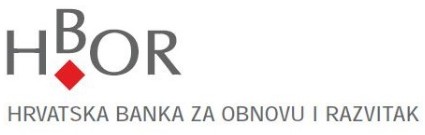 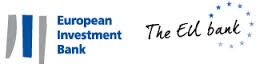 IZJAVA O ISPUNJENJU KRITERIJA ZA ZAPOŠLJAVANJE MLADIH- mali i srednji poduzetnici s manje od 250 radnika-Naziv podnositelja zahtjeva za kredit:Adresa:OIB:Europska investicijska banka podupire pristup financiranju malih i srednjih poduzetnika u državama članicama EU-a.Ovom Izjavom Podnositelj zahtjeva potvrđuje da ispunjava najmanje jedan od sljedećih kriterija (molimo označiti kriterij te obavezno upisati i broj osoba na koji se označeni kriterij odnosi): tijekom 6 mjeseci prije podnošenja zahtjeva za kredit u HBOR ili poslovnu banku je zaposlio i još uvijek zapošljava najmanje jednu mladu osobu ili u sljedećih 6 mjeseci, računajući od datuma zaključivanja ugovora o kreditu odobrenog u okviru Inicijative za zapošljavanje mladih Europske investicijske banke (Jobs for Youth Initiative)1, planira zaposliti najmanje jednu mladu osobu.Podnositelj zahtjeva je u razdoblju od 6 mjeseci prije podnošenja zahtjeva za kredit zaposlio i još uvijek zapošljava _____ mladu osobu/mladih osoba. Podnositelj zahtjeva potvrđuje da će mlada osoba/mlade osobe biti zaposlene najmanje 1 godinu.i/iliPodnositelj zahtjeva u razdoblju od 6 mjeseci nakon zaključivanja ugovora o kreditu planira zaposliti _____ mladu osobu/mladih osoba. Podnositelj zahtjeva potvrđuje da će mlada osoba/mlade osobe biti zaposlene najmanje 1 godinu.ili	tijekom 6 mjeseci prije podnošenja zahtjeva za kredit u HBOR ili poslovnu banku je pružio i još uvijek pruža strukovno osposobljavanje ili stažiranje najmanje jednoj mladoj osobi ili u sljedećih 6 mjeseci, računajući od datuma zaključivanja ugovora o kreditu odobrenog u okviru Inicijative za zapošljavanje mladih Europske investicijske banke (Jobs for Youth Initiative), planira pružiti strukovno osposobljavanje ili stažiranje najmanje jednoj mladoj osobi2.Broj mladih osoba koje, u trenutku podnošenja zahtjeva za kredit, rade kod Podnositelja zahtjeva po osnovi strukovnog osposobljavanja ili stažiranja:_____.i/iliBroj mladih osoba koje Podnositelj zahtjeva namjerava zaposliti po  osnovi strukovnog osposobljavanja ili stažiranja u razdoblju od 6 mjeseci nakon zaključivanja ugovora o kreditu:_____.ili tijekom 6 mjeseci prije podnošenja zahtjeva za kredit u HBOR ili poslovnu banku je sudjelovao ili u sljedećih 6 mjeseci, računajući od datuma sklapanja ugovora o kreditu odobrenog  u okviru Inicijative za zapošljavanje mladih Europske investicijske banke (Jobs for Youth Initiative), planira sudjelovati u programu za mlade poduzetnike nevladine udruge ili obrazovne institucije. U kontekstu ove Izjave, mlada osoba je ona koja ima najmanje 15 godina, a najviše 30 godina u trenutku zapošljavanja/ osposobljavanja.Ova Izjava daje se u svrhu razmatranja umanjenja kamatne stope prema kriterijima Inicijative za zapošljavanje mladih Europske investicijske banke (EIB). Inicijativa se provodi putem kreditnih programa HBOR-a, te se kredit temeljem podnesenog zahtjeva odobrava uz kamatnu stopu za 20 baznih bodova godišnje nižu od stope koja bi bila primijenjena da nema potpore za zapošljavanje mladih, od čega je najmanje 15 baznih bodova umanjenje EIB-a. Podnositelj zahtjeva potvrđuje da je upoznat s činjenicom da HBOR, u slučaju davanja neistinitih informacija ili dokumentacije, može zahtijevati prijevremenu otplatu kredita odobrenog u okviru Inicijative. Mjesto i datum:Potpis podnositelja zahtjeva:1 Ova točka obuhvaća radni odnos na neodređeno vrijeme, radni odnos na određeno vrijeme, radni odnos na određeno vrijeme za stalne sezonske poslove, probni rad, pripravnički staž, stručno osposobljavanje bez zasnivanja radnog odnosa, a ne obuhvaća unajmljivanje radnika preko agencija za privremeno zapošljavanje te rad preko učeničkih ili studentskih servisa.2 Strukovno osposobljavanje/stažiranje mora trajati najmanje 3 mjeseca i mora biti uobličeno ugovorom o aktivnoj suradnji s tehničkom školom, veleučilištem, sveučilištem ili javnom agencijom za zapošljavanje i/ili biti potvrđeno dopisom koji potpisuje jedna od navedenih ustanova i/ili biti dio vlastitog formaliziranog programa Podnositelja zahtjeva za strukovno usavršavanje ili stažiranje.1